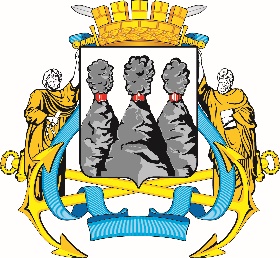 Ленинская ул., д. 14, Петропавловск-Камчатский, 683000Тел. (4152)30-25-80 (2450), факс (4152)42-52-29, e-mail: duma@pkgo.ru, duma.pkgo.ru ПРОТОКОЛсовместного заседания комитетов Городской Думы 
Петропавловск-Камчатского городского округа от 11.05.2021г. Петропавловск-Камчатский,ул. Ленинская, д. 14, зал заседаний № 429Время начала: 10:00 часовВремя окончания: 11:00 часовПредседательствующий:Приглашенные:ПОВЕСТКА ДНЯ:1. О принятии решения о внесении изменений в Устав Петропавловск-Камчатского городского округа 	Докл.: Ковалык Анна Юрьевна2. О принятии решения о внесении изменений в Решение Городской Думы Петропавловск-Камчатского городского округа от 12.10.2010 № 294-нд «О Правилах землепользования и застройки Петропавловск-Камчатского городского округа»Докл.: Перевалов Алексей Артемович3. О принятии решения о внесении изменения в Решение Городской Думы Петропавловск-Камчатского городского округа от 05.07.2016 № 453-нд «О порядке управления и распоряжения имуществом, находящимся в собственности Петропавловск-Камчатского городского округа»Докл.: Харитонова Юлия Юрьевна4. О досрочном освобождении от должности аудитора Контрольно-счетной палаты Петропавловск-Камчатского городского округа Рекуновой О.В.Докл.: Воровский Андрей Викторович	5. О внесении изменения в решение Городской Думы Петропавловск-Камчатского городского округа от 21.04.2021 № 899-р «О назначении на должность председателя Контрольно-счетной палаты Петропавловск-Камчатского городского округа»Докл.: Воровский Андрей Викторович6. О награждении Почетной грамотой Городской Думы Петропавловск-Камчатского городского округа Чернышова Геннадия ГеннадьевичаДокл.: Воровский Андрей Викторович	7. О награждении Почетными грамотами Городской Думы Петропавловск-Камчатского городского округа работников муниципального бюджетного учреждения дополнительного образования «Центр внешкольной работы»Докл.: Воровский Андрей Викторович8. О награждении Почетными грамотами Городской Думы Петропавловск-Камчатского городского округа работников муниципального бюджетного учреждения культуры «Центральная городская библиотека»Докл.: Воровский Андрей Викторович9. РазноеВЫСТУПИЛИ: Монахова Г.В. с предложением дополнить раздел «Разное» проекта повестки дня следующими вопросами:Разное 1: О делегировании депутатов Городской Думы Петропавловск-Камчатского городского округа в состав комиссии по формированию и актуализации краткосрочных планов реализации региональной программы капитального ремонта общего имущества в Камчатском крае по Петропавловск-Камчатскому городскому округу;Разное 2: О заключении Контрольно-счетной палаты Камчатского края по результатам экспертно-аналитического мероприятия «Анализ деятельности Контрольно-счетной палаты Петропавловск-Камчатского городского округа» за 2019-2020 годы.(Решение принимается открытым голосованием: «за» - 18, единогласно)ГОРОДСКАЯ ДУМАПЕТРОПАВЛОВСК-КАМЧАТСКОГОГОРОДСКОГО ОКРУГАКОМИТЕТ ПО МЕСТНОМУ САМОУПРАВЛЕНИЮ И СОЦИАЛЬНОЙ ПОЛИТИКЕ Воровский А.В.-заместитель председателя Городской Думы Петропавловск-Камчатского городского округа - председатель Комитета по местному самоуправлению и социальной политике, депутат Городской Думы Петропавловск-Камчатского городского округа (далее – депутат Городской Думы) по избирательному округу № 5.Присутствовали:Богданова М.А-депутат Городской Думы по избирательному округу № 8;Борисенко А.А.-депутат Городской Думы по избирательному округу № 3;Воронов Д.М.-депутат Городской Думы по избирательному округу № 6;Зикратов А.В.-депутат Городской Думы по избирательному округу № 1;Зубенко Е.В.-депутат Городской Думы по избирательному округу № 6;Кронов А.А.-депутат Городской Думы по избирательному округу № 3;Лесков Б.А.-депутат Городской Думы по единому муниципальному избирательному округу;Лиманов С.А.-депутат Городской Думы по единому муниципальному избирательному округу;Монахова Г.В.-председатель Городской Думы Петропавловск-Камчатского городского округа, председатель Комитета по бюджету, финансам и экономике, депутат Городской Думы по единому муниципальному избирательному округу;Оськин С.В.-депутат Городской Думы по избирательному округу № 7;Прудкий Д.А.-заместитель председателя Городской Думы Петропавловск-Камчатского городского округа - председатель Комитета по городскому и жилищно-коммунальному хозяйству, депутат Городской Думы по избирательному округу № 4;Рясная В.И.-депутат Городской Думы по избирательному округу № 1;Сайдачаков П.В.-депутат Городской Думы по избирательному округу № 2;Сароян С.А.-депутат Городской Думы по избирательному округу № 7;Слыщенко К.К.-депутат Городской Думы по единому муниципальному избирательному округу;Терехов А.М.-депутат Городской Думы по избирательному округу № 8;Толмачев И.Ю.-депутат Городской Думы по избирательному округу № 2.Отсутствовали:Богданова Е.В.Ванюшкин С.А.Гусейнов Р.В.Кадачигова Д.С.Колядка В.В.Кондратенко Г.В.Лосев К.Е.Мелехина Т.В.Наумов А.Б.Панов А.Г.Рыкова И.В.-----------депутат Городской Думы по единому муниципальному избирательному округу;депутат Городской Думы по единому муниципальному избирательному округу;депутат Городской Думы по единому муниципальному избирательному округу;депутат Городской Думы по единому муниципальному избирательному округу;депутат Городской Думы по единому муниципальному избирательному округу;депутат Городской Думы по единому муниципальному избирательному округу;депутат Городской Думы по единому муниципальному избирательному округу;депутат Городской Думы по единому муниципальному избирательному округу;депутат Городской Думы по единому муниципальному избирательному округу;депутат Городской Думы по избирательному округу № 4;депутат Городской Думы по единому муниципальному избирательному округу;Смирнов С.И.-депутат Городской Думы по единому муниципальному избирательному округу;Цыганков Ю.А.Шунькин Д.В.--депутат Городской Думы по избирательному округу № 5;депутат Городской Думы по единому муниципальному избирательному округу.Брызгин К.В.-Глава Петропавловск-Камчатского городского округа;Рекунова О.В.-и.о. председателя Контрольно-счетной палаты Петропавловск-Камчатского городского округа; Ковалык А.Ю.-заместитель Главы администрации Петропавловск-Камчатского городского округа – руководитель Управления делами администрации Петропавловск-Камчатского городского округа;Перевалов А.А.-заместитель руководителя Управления архитектуры, градостроительства и земельных отношений администрации Петропавловск-Камчатского городского округа;Харитонова Ю.Ю.- начальник Управления коммунального хозяйства и жилищного фонда администрации Петропавловск-Камчатского городского округа.Присутствовали работники аппарата Городской Думы Петропавловск-Камчатского городского округа:Присутствовали работники аппарата Городской Думы Петропавловск-Камчатского городского округа:Присутствовали работники аппарата Городской Думы Петропавловск-Камчатского городского округа:Шевель Н.М.Глуховский Д.В.Добуева О.Э.---руководитель аппарата Городской Думы Петропавловск-Камчатского городского округа;заместитель руководителя аппарата Городской Думы Петропавловск-Камчатского городского округа – начальник управления по обеспечению деятельности органов Городской Думы и информационного обеспечения работы аппарата Городской Думы Петропавловск-Камчатского городского округа;начальник юридического отдела управления организационно-правового обеспечения работы аппарата Городской Думы Петропавловск-Камчатского городского округа;Иванков Т.П.Сотникова Г.А.Морозов А.А.Грузинская О.В.----начальник отдела по обеспечению деятельности органов и депутатских объединений Городской Думы управления по обеспечению деятельности органов Городской Думы и информационного обеспечения работы аппарата Городской Думы Петропавловск-Камчатского городского округа;советник отдела по обеспечению деятельности органов и депутатских объединений Городской Думы управления по обеспечению деятельности органов Городской Думы и информационного обеспечения работы аппарата Городской Думы Петропавловск-Камчатского городского округа;начальник отдела организационной и кадровой работы управления организационно-правового обеспечения работы аппарата Городской Думы Петропавловск-Камчатского городского округа;консультант отдела по обеспечению деятельности органов и депутатских объединений Городской Думы управления по обеспечению деятельности органов Городской Думы и информационного обеспечения работы аппарата Городской Думы Петропавловск-Камчатского городского округа;Хабибуллина Т.Н.-советник информационного отдела управления по обеспечению деятельности органов Городской Думы и информационного обеспечения работы аппарата Городской Думы Петропавловск-Камчатского городского округа.1. СЛУШАЛИ:О принятии решения о внесении изменений в Устав Петропавловск-Камчатского городского округаРЕШИЛИ:Одобрить проект решения и рекомендовать Городской Думе принять нормативный правовой акт с учетом заключения юридического отдела аппарата Городской Думы(Решение принимается открытым голосованием: «за» - 18, единогласно)2. СЛУШАЛИ:О принятии решения о внесении изменений в Решение Городской Думы Петропавловск-Камчатского городского округа от 12.10.2010 № 294-нд 
«О Правилах землепользования и застройки Петропавловск-Камчатского городского округа»ВЫСТУПИЛИ:Монахова Г.В.РЕШИЛИ:Одобрить проект решения и рекомендовать Городской Думе принять нормативный правовой акт с учетом заключения юридического отдела аппарата Городской Думы(Решение принимается открытым голосованием: «за» - 18, единогласно)3. СЛУШАЛИ:О принятии решения о внесении изменения в Решение Городской Думы Петропавловск-Камчатского городского округа от 05.07.2016 № 453-нд 
«О порядке управления и распоряжения имуществом, находящимся в собственности Петропавловск-Камчатского городского округа»РЕШИЛИ:Одобрить проект решения и рекомендовать Городской Думе принять нормативный правовой акт с учетом заключения юридического отдела аппарата Городской Думы (Решение принимается открытым голосованием: «за» - 18, единогласно)4. СЛУШАЛИ:О досрочном освобождении от должности аудитора Контрольно-счетной палаты Петропавловск-Камчатского городского округа Рекуновой О.В.РЕШИЛИ:Одобрить проект решения и рекомендовать Городской Думе принять правовой акт в целом (Решение принимается открытым голосованием: «за» - 18, единогласно)5. СЛУШАЛИ:О внесении изменения в решение Городской Думы Петропавловск-Камчатского городского округа от 21.04.2021 № 899-р «О назначении на должность председателя Контрольно-счетной палаты Петропавловск-Камчатского городского округа»РЕШИЛИ:Одобрить проект решения и рекомендовать Городской Думе принять правовой акт в целом (Решение принимается открытым голосованием: «за» - 18, единогласно)6. СЛУШАЛИ:О награждении Почетной грамотой Городской Думы Петропавловск-Камчатского городского округа Чернышова Геннадия ГеннадьевичаРЕШИЛИ:Одобрить проект решения и рекомендовать Городской Думе принять правовой акт в целом (Решение принимается открытым голосованием: «за» - 18, единогласно)7. СЛУШАЛИ:О награждении Почетными грамотами Городской Думы Петропавловск-Камчатского городского округа работников муниципального бюджетного учреждения дополнительного образования «Центр внешкольной работы»РЕШИЛИ:Одобрить проект решения и рекомендовать Городской Думе принять правовой акт в целом (Решение принимается открытым голосованием: «за» - 18, единогласно)8. СЛУШАЛИ:О награждении Почетными грамотами Городской Думы Петропавловск-Камчатского городского округа работников муниципального бюджетного учреждения культуры «Центральная городская библиотека»РЕШИЛИ:Одобрить проект решения и рекомендовать Городской Думе принять правовой акт в целом (Решение принимается открытым голосованием: «за» - 18, единогласно)9. (Разное 1) СЛУШАЛИ:О делегировании депутатов Городской Думы Петропавловск-Камчатского городского округа в состав комиссии по формированию и актуализации краткосрочных планов реализации региональной программы капитального ремонта общего имущества в Камчатском крае по Петропавловск-Камчатскому городскому округуВЫСТУПИЛИ:Монахова Г.В., Воровский А.В., Харитонова Ю.Ю., Прудкий Д.А.РЕШИЛИ:Рекомендовать Городской Думе Петропавловск-Камчатского городского округа делегировать в состав комиссии по формированию и актуализации краткосрочных планов реализации региональной программы капитального ремонта общего имущества в Камчатском крае по Петропавловск-Камчатскому городскому округу следующие кандидатуры:- Прудкий Д.А. – заместитель председателя Городской Думы Петропавловск-Камчатского городского округа – председатель Комитета 
по городскому и жилищно-коммунальному хозяйству;- Борисенко А.А. – депутат Городской Думы Петропавловск-Камчатского городского округа по избирательному округу № 3.(Решение принимается открытым голосованием: «за» - 18, единогласно)10. (Разное 2) СЛУШАЛИ:О заключении Контрольно-счетной палаты Камчатского края по результатам экспертно-аналитического мероприятия «Анализ деятельности Контрольно-счетной палаты Петропавловск-Камчатского городского округа» за 2019-2020 годыВЫСТУПИЛИ:Рекунова О.В.РЕШИЛИ:Рекомендовать Городской Думе Петропавловск-Камчатского городского округа рассмотреть вопрос «О заключении Контрольно-счетной палаты Камчатского края по результатам экспертно-аналитического мероприятия «Анализ деятельности Контрольно-счетной палаты Петропавловск-Камчатского городского округа за 2019-2020 годы» 
на совместном заседании комитетов Городской Думы Петропавловск-Камчатского городского округа 13.05.2021 в 15:00.Аппарату Городской Думы Петропавловск-Камчатского городского округа в срок не позднее 11.05.2021 направить материалы по вышеуказанному вопросу депутатам Городской Думы Петропавловск-Камчатского городского округа для предварительного изучения.(Решение принимается открытым голосованием: «за» - 18, единогласно)Заместитель председателя Городской Думы Петропавловск-Камчатского городского округа - председатель Комитета по местному самоуправлению и социальной политикеА.В. ВоровскийПротокол вел:Начальник отдела по обеспечению деятельности органов и депутатских объединений Городской Думы управления по обеспечению деятельности органов Городской Думы и информационного обеспечения работы аппарата Городской Думы Петропавловск-Камчатского городского округаТ.П. Иванков